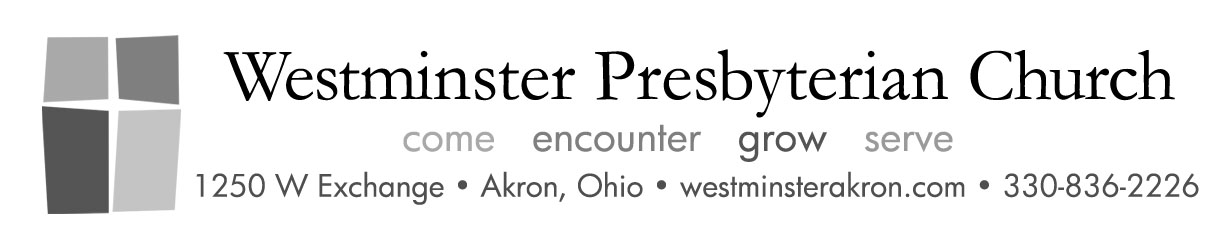 Sixteenth Sunday after PentecostSeptember 24, 201710:30 AM WorshipAt the ringing of the carillon, please silence your cell phones and conversations and prepare your hearts and minds for an encounter with the Living God. Bolded text is read or sung by all.  *Please rise in body or spirit.COMEVoluntary 	Song Without Words	Felix Mendelssohn*Call to Worship 	Psalm 103:1-2, 20-22	Tracy McLean Ehrler	Praise the Lord, my soul; all my inmost being, praise God’s holy name.	Praise the Lord, my soul,	and forget not all God’s benefits. Praise the Lord, you angels, you mighty 	ones who do God’s bidding, who obey God’s word. 	Praise the Lord, all God’s heavenly hosts, you servants who do 	God’s will.	Praise the Lord, my soul. *Hymn 481  	Praise the Lord, God’s Glories Show	LLANFAIRENCOUNTERPrayer of Confession	God of grace, we confess that we have elevated the things of this 	world above you. We have made idols of possessions and 	people and used your name for causes that are not consistent 	with you and your purposes. We have permitted our schedules 	to come first and have not taken the time to worship you. We 	have not always honored those who guided us in life. We have 	participated in systems that take life instead of give it. We have 	been unfaithful in our covenant relationships. We have 	yearned for, and sometimes taken, that which is not ours, and 	we have misrepresented others’ intentions. Forgive us, O God, 	for the many ways we fall short of your glory. Help us to learn 	to live together according to your ways through Jesus Christ, 	our Lord. Amen.Silence is observed.Response 574    	Lord, Have Mercy	Kyrie	Lord have mercy upon us. Christ have mercy upon us. 	Lord have mercy upon us.Assurance of Forgiveness	*Response 567   	Glory Be to the Father	Gloria Patri	Glory to the Father, and to the Son, and to the Holy Spirit; as it 	was in the beginning, is now, and will be forever. Amen. Amen. 	Amen.*Passing the Peace 		Greet both friends and strangers saying, The peace of Christ be with you.Time for Church Life 		Please sign the friendship pad and pass to those seated near you. If you are the last person to sign on that page, please tear it out and leave it on the pew for the ushers to pick up after the service.Offertory   	This Little Light of Mine   	arr. Ronald TurnerSoloist:  Denise Milner HowellThis little light of mine, I’m gonna let it shine. Hide it under a bushel? No! I’m gonna let it shine. My light reflects the love of Jesus, his love, his life so freely given. A gift of love and light for my salvation. Light of the world, now shine through me. Wherever I may go, I’m gonna let it shine. Let it shine!*Response 592	Praise God from Whom All Blessings Flow	Doxology	Praise God from whom all blessings flow; Praise God all 	creatures here below; Praise God above, ye heavenly hosts; 	Praise Father, Son, and Holy Ghost. Amen.Time with Young Disciples  	Following the Time for Young Disciples, 3 through 5 year-olds are invited to Room 104 for age-appropriate activities. Kindergarteners through 3rd graders are invited to children’s choir rehearsal in Room 207 of the Education Building and 4th-8th graders will meet in  Pastor’s Study annex for bell rehearsal.  Sheila will meet the children at the Sanctuary door on the lectern side and take the children to their appropriate classrooms so that parents may not miss the readings and sermon. Parents and guardians, please pick up your children following worship.GROWPrayer for Illumination	The First Lesson   Proverbs 3:1-18	Pew Bible, Old Testament. Pg. 585*Hymn 404 	Precious Lord, Take My Hand 	PRECIOUS LORD	The Second Lesson   Isaiah 30:21	Pew Bible, Old Testament Pg. 658	This is the Word of the Lord. Thanks be to God!Sermon	Some Ideas Are Better Than Others	The Reverend Jon Hauerwas	SERVE*Affirmation of Faith      	from Belhar Confession	We believe that God has revealed God’s self as the one who 	wishes to bring about justice and true peace among people; 	that God, in a world full of injustice and enmity, is in a special 	way the God of the destitute, the poor and the wronged; that 	God calls the church to follow in this; for God brings justice to 	the oppressed and gives bread to the hungry; that God frees the 	prisoner and restores sight to the blind; that God supports the 	downtrodden, protects the stranger, helps orphans and widows 	and blocks the path of the ungodly; that for God pure and 	undefiled religion is to visit the orphans and the widows in 	their suffering; that God wishes to teach the church to do what 	is good and to seek the right; that the church must therefore 	stand by people in any form of suffering and need, which 	implies, among other things, that the church must witness 	against and strive against any form of injustice, so that justice 	may roll down like waters, and righteousness like an ever-	flowing stream. Amen.	Prayers of the People, Silent Reflection and The Lord’s Prayer	Our Father who art in heaven, hallowed be thy name. Thy 	kingdom come, thy will be done, on earth as it is in heaven. 	Give us this day our daily bread; and forgive us our debts, as we 	forgive our debtors; and lead us not into temptation, but 	deliver us from evil. For thine is the kingdom, and the power, 	and the glory, forever. Amen.*Hymn 539 	Savior, Again to Thy Dear Name We Raise  	ELLERS*Charge and Benediction       Voluntary 	Lento   	Cyril ScottWelcome to our worship this morning!Join us for coffee and fellowshipin Wright-Herberich Hall after worship today.THE FLOWERS IN THE CHANCEL are given in honor of their eleventh wedding anniversary by The Reverend Moss and Debbie Rutan.USHERS Bob Leonard (head usher) Bob Pulling, Raphael Peoples, Earl Pierson, Don Rearick and Phil Fry. LARGE PRINT BULLETINS are available. Please ask an usher.HEARING ASSISTANCE DEVICES are available. Please ask an usher. CHILDREN’S BIBLES AND ACTIVITY BOXES are available in the Narthex. Please ask an usher.Presbyterian Disaster Assistance       In response to Hurricane Harvey and Irma, Westminster's Session encourages anyone who would like to contribute to Presbyterian Disaster Assistance to look at the options at http://pda.pcusa.org/Mobility Equipment     Jean Mercer's daughter has donated mobility equipment to the church. There are walkers, canes and wheelchairs at the foot of the stairs in the educational wing across from the nursery entrance. These items are for anyone to use while at the church. Welcome Back, Reverend Tom Weller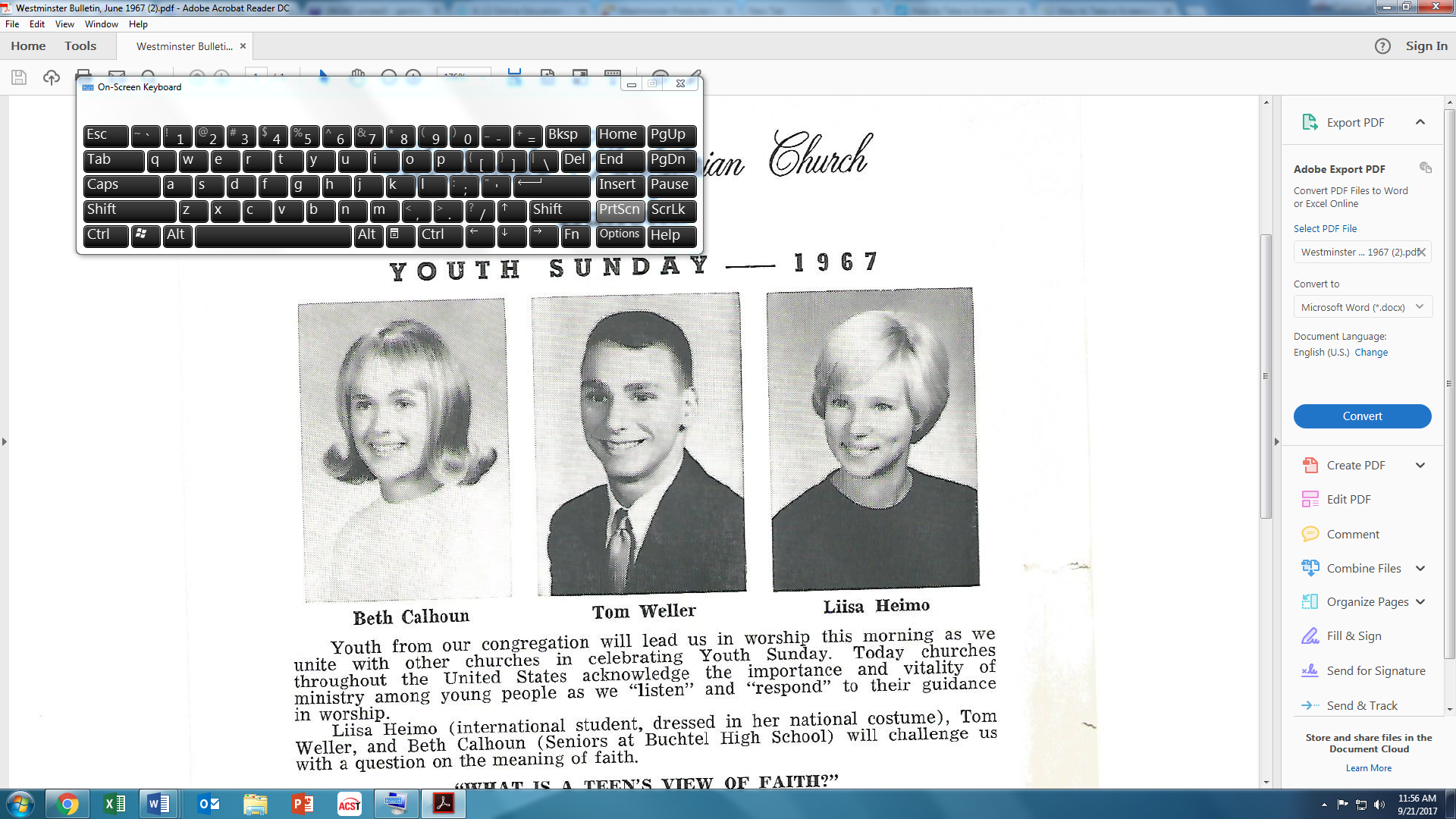 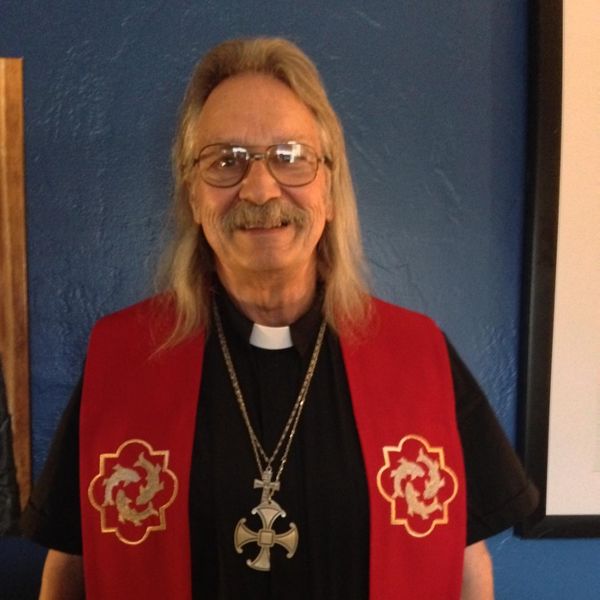      Tom Weller currently serves as Associate Pastor of Solomon's Porch in Phoenix, Arizona. He was raised at Westminster Presbyterian and preached here 50 years ago as part of Youth Sunday. He has returned to Akron for his 50th class reunion for Buchtel High School. COME - ENCOUNTER - GROW - SERVEPRAYER QUILT MINISTRY has a quilt hanging in Wright-Herberich Hall for Cindy Weiss who is recovering from her second hip surgery this year. Please stop by and tie a knot and say a prayer for Cindy. LIBRARY CONVERSATIONS We have started with the topic of empathy. We will view videos and read Unselfie: Why Empathic Kids Succeed in Our All-About-Me World by Michelle Borba, Ed.D. Parents of all ages welcome. Join us in the library at 9:30 a.m. and join the conversation. There are books available for your use.NEW MEMBER CLASS At Westminster, we celebrate your presence in our shared community of faith, and hope that you will consider deepening your relationship with Jesus Christ in this place. Our next new member's class will be held on Saturday, October 7 from 9:00 - 10:15 a.m. and on Sunday, October 8 from 9:00 - 10:15 a.m. To learn more or to sign-up for the class, please contact our pastor, Jon Hauerwas, at jhauerwas.wpc@gmail.com.FLU CLINIC will be held on Sunday, October 8 at Westminster in the library. Pick-up a flyer in Wright-Herberich Hall or the literature racks for more details.PET BLESSING Our annual blessing will take place on Sunday, October 8 from 2:00-3:30 p.m. on the church steps. All animals on leashes or in cages are welcome. Plan to attend and bless those who bless us.DISCIPLEFEST Eastminster Presbytery is sponsoring "DiscipleFest 2017" hosted by Canfield Presbyterian Church on Saturday, October 21 from 9:30 a.m.-3:00 p.m. The Keynote Presentation will be presented by Bob Kloos from Beacon Street Performing Arts in Ministry based in Cleveland. Brochures with more information are on the literature racks near the church entrances. The registration fee is $15 per person before October 14.TWEENS TO SKYZONE Students in grades 4th through 6th mark your calendar for Sunday, October 8 from 11:30-2:00 p.m. We will gather after church for a pizza lunch and then head to SkyZone in Boston Heights for high-energy fellowship! Contact Sheila for information wpcchildren1250@gmail.com or sign-up in Wright-Herberich Hall.Calendar of Church Building Events September 24– October 1, 2017Sunday, 9/24: 9:00 am	Child Care Center opens9:15 am	Choir Rehearsal (Choir Room)9:30 am	Education for all ages9:30 am	Photography of children’s Sunday School classes	for church pictorial directory10:30 am 	Worship (Sanctuary)11:30 am	Coffee and fellowship (Wright-Herberich Hall)11:30 am	Worship Committee meeting (Room 106)Monday, 9/25: No activities plannedTuesday, 9/26:  	7:00 pm 	Session Meeting (Room 106)Wednesday, 9/27: 1:00 pm	Ohio Living activity (Tween Room)4:00 pm	Bridges Out of Poverty (Wright-Herberich Hall/Library)Thursday, 9/28:		8:00 am	Eye-Opener Bible Study (Room 106)		9:30 am	Staff Meeting (Library)		12:30 am	Metanoia Circle (Room 106)Friday, 9/29:	 No activities plannedSaturday, 9/30: No activities plannedSunday, 10/1: 9:00 am	Child Care Center opens9:15 am	Choir Rehearsal (Choir Room)9:30 am	Education for all ages10:30 am 	Worship/World Communion Sunday, First Sunday Food Collection (Sanctuary)11:30 am	Coffee, fellowship and birthday cake (WHH)11:30 am	Worship Committee meeting (Room 106)Office Hours: Monday-Friday, 9:00 a.m. – 2:00 p.m.We do our best to answer your phone calls weekday mornings. You may be directed to our automated answering service at other times. We strive to provide access to the church building during office hours through our callbox in the rear of the church building. Please call ahead and inquire about building access if you are coming after 2:00 p.m. WEEKLY DEADLINE for information to be included in the Sunday Update and Sunday bulletin is Wednesday at noon.DECEMBER/JANUARY 2017-2018 SCRIPT Articles for the next Script will be due Wednesday, November 15. Please have your articles about activities into the church office by 12:00 (noon) that day. The publication date will be Sunday, November 26, 2017.WPC Staff:The Reverend Jonathan S. Hauerwas, Pastor 	jhauerwas.wpc@gmail.com	(cell phone 330-606-4551) (weekly office days: Monday - Thursday)Sheila Svoboda, Dir. of Children and Family Ministry	wpcchildren1250@gmail.com    (weekly office days: Tuesday and Thursday)James Mismas, Director of Music/Organist 	musicdirectorwpc@gmail.com Eileen Martinez, Staff Accountant	wpcfinance1250@gmail.com	(weekly office days: Monday, Tuesday, Wednesday, and Thursday)Germaine Wilson, Director of Communication	                            gwilson1250@gmail.com	(weekly office days: Monday, Wednesday, Thursday and Friday)Jeremiah Ward, Daytime Custodian (Monday-Friday)	wpcbuilding@gmail.comSean Williams, Youth Ministry Administrator	wpcyouth1250@gmail.com	 (cell phone 717-271-1221) Zack Troyer, Director of Children’s Choir 	wpcchildrenschoir1250@gmail.com  (cell phone 330-645-5184)Ron Hazelett, Director of Tween/Youth and Adult Bell Choir 	wpcbellchoir@gmail.com  (cell phone 330-701-7523 )Kayla Elefritz, Childcare Director	kayla_elefritz@yahoo.com  (cell phone 330-564-7580)Becky Harlow, Sunday and Special Events Attendant       (cell phone 941-779-3099)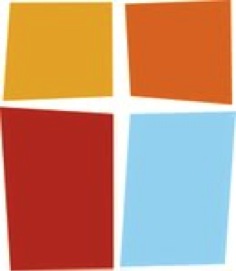 